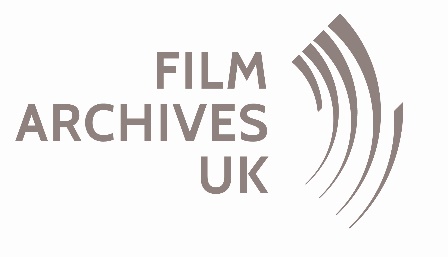 FAUK MEMBERSHIP APPLICATION FORMPlease read the membership information contained in the Join section of the FAUK website before completing this form. You may also be interested in reading our ConstitutionI wish to apply for membership of Film Archives UK in the following category (please tick appropriate box below):		Full Membership *				£300 p.a.		Associate Membership*			£150 p.a.		Individual Membership			£60 p.a.*The application is being made on behalf of the following organisation:Name : Role/occupation : Address: Postcode: Phone:                                         Mobile: Email: When completed, please email this form to the FAUK’s Treasurer, Tim Snelson tim.snelson@uea.ac.uk	Payment in made when attending your first meeting.